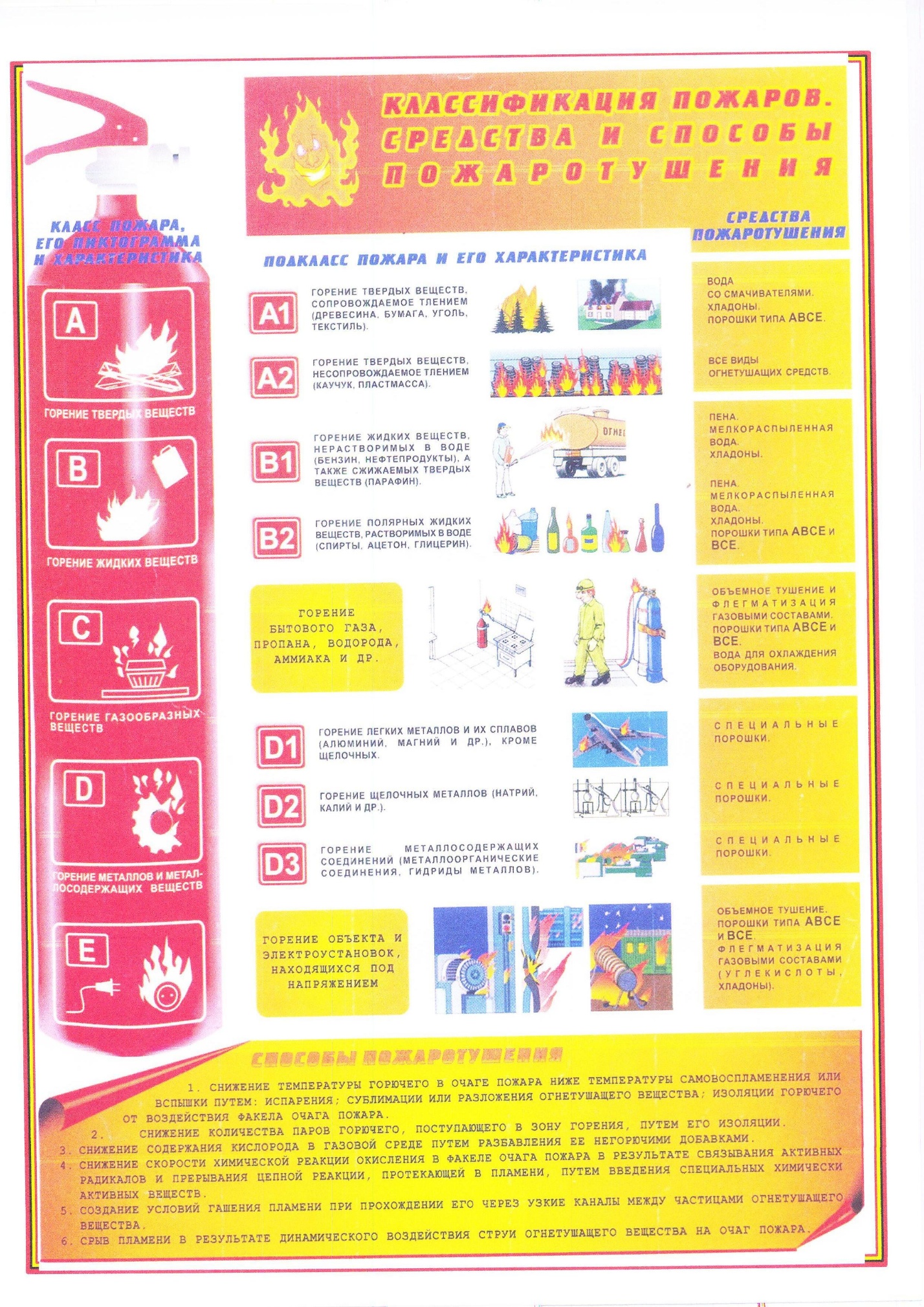 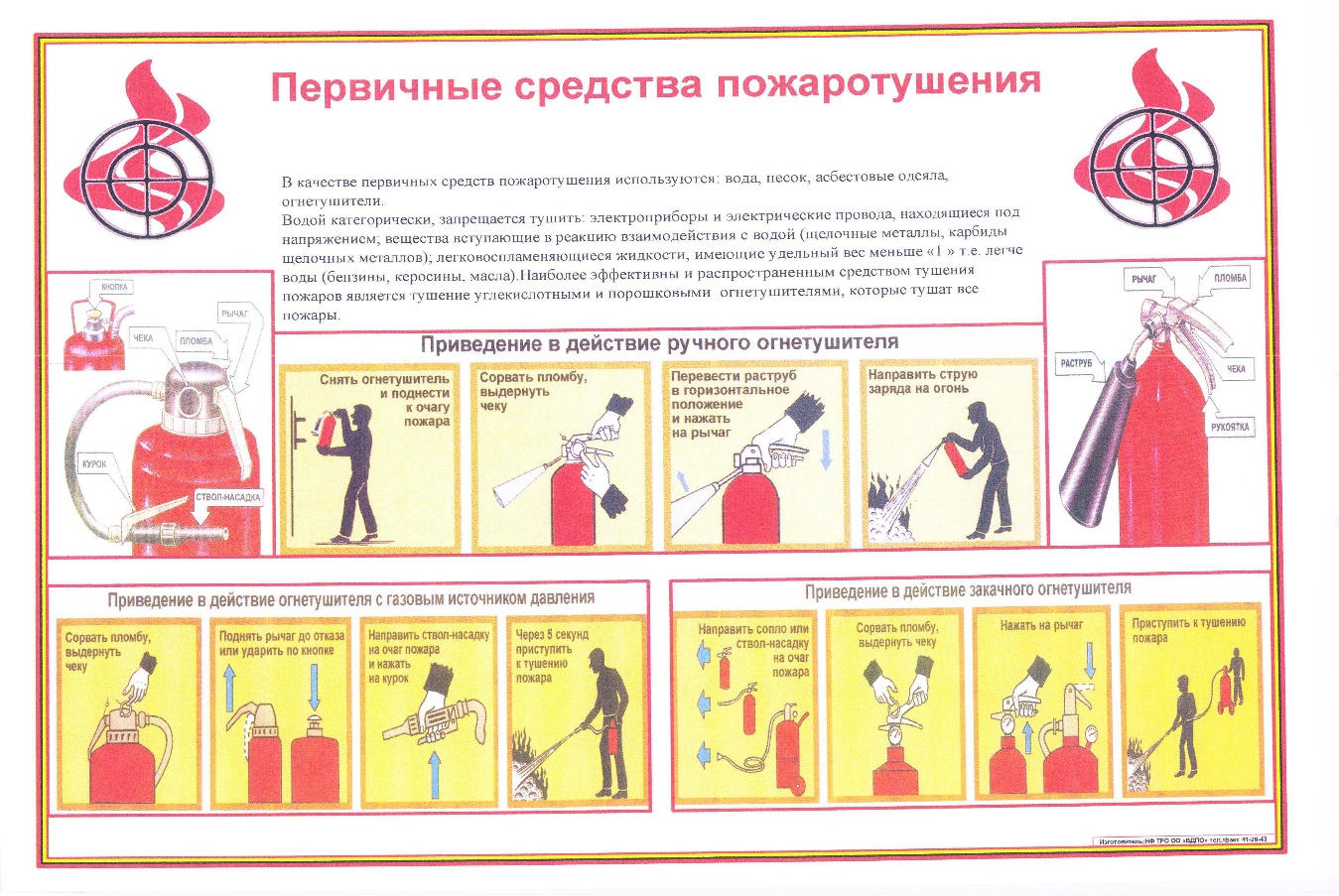 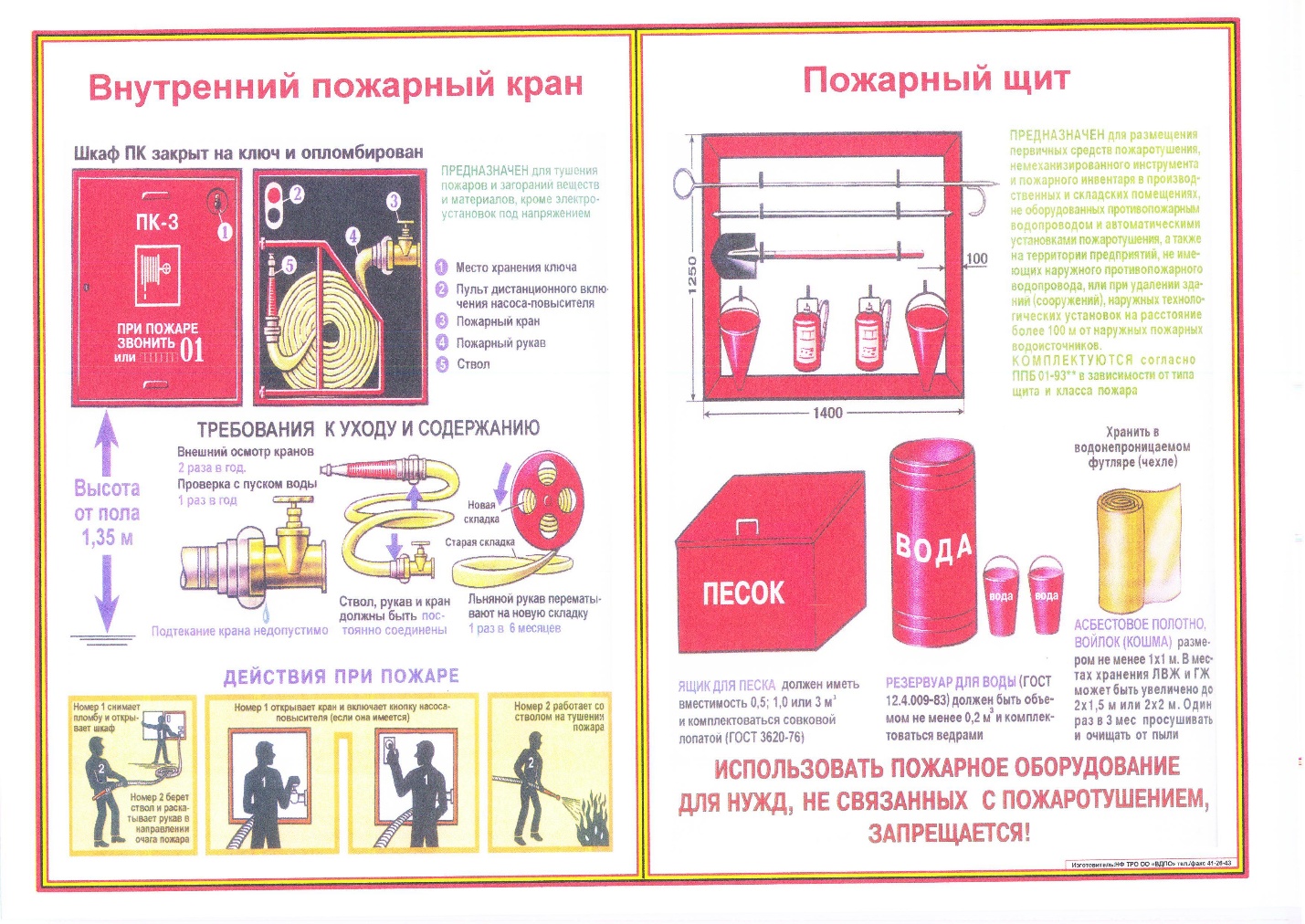 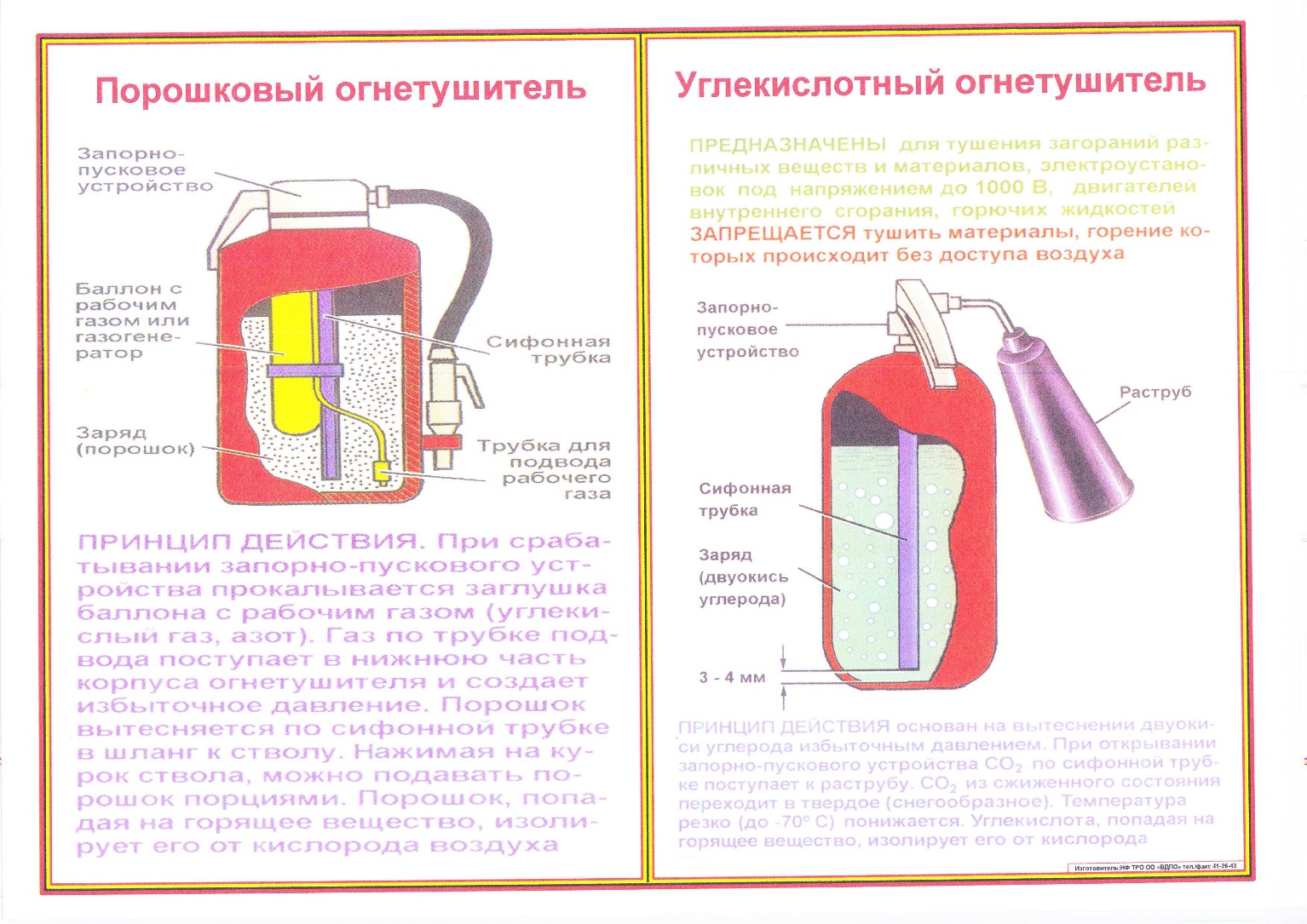 Огнетушители углекислотные (ОУ)Переносные, вместимостью 2 л, предназначены для тушения загораний диоксидом углерода (С02) различных веществ, горение которых не может происходить без доступа воздуха и электроустановок, находящихся под напряжением не более 1000 В.Работа углекислотного огнетушителя основана на вытеснении заряда двуокиси углерода под действием собственного избыточного давления, которое задается при пополнении огнетушителя — 5,7 МПа (58 кгс/см2).Огнетушители должны эксплуатироваться в условиях умеренного климата в диапазоне рабочих температур от —40 "С до +50 °С.При тушении пожара необходимо:1)  взяв левой рукой за ручку, поднести его как можно ближе к огню;2)  выдернуть чеку или сорвать пломбу, направить раструб в очаг пожара и открыть вентиль или нажать рычаг пистолета (в случае пистолетного запорно-пускового устройства);3)  с помощью раструба струю выходящего газа нужно последовательно переводить с одного горящего места на другое.Внимание! Соблюдать осторожность при выпуске огнетушащего вещества из раструба, так как температура на его поверхности понижается до минус 60—70 °С.После применения огнетушителя в закрытом помещении помещение необходимо проветрить. При тушении электроустановок под напряжением не допускается подводить раструб к электроустановке и пламени ближе 1 м. Огнетушители порошковые (ОП) Переносные, вместимостью огнетушащего вещества 2 кг, предназначены для тушения загораний твердых, жидких, газообразных веществ, горение которых не может происходить без доступа воздуха, и электроустановок, находящихся под напряжением до 1000 В.Принцип действия основан на использовании энергии сжатого газа для аэрирования и выброса огнетушащего порошка.При тушении пожара необходимо:1)  поднести огнетушитель к месту пожара;2)  выдернуть опломбированную чеку;3)  отвести вверх рукоятку запуска (или резко ударить по кнопке);4)  снять с кронштейна пистолет-распылитель и направить его на очаг пожара;5)  через 5 с, нажав кистью руки на ручку пистолета-распылителя, приступить к тушению пожара.Тушение необходимо производить с подветренной стороны с расстояния не менее 3—4 м. После окончания тушения необходимо нажать на ручку пистолета и выбросить остаток порошка. 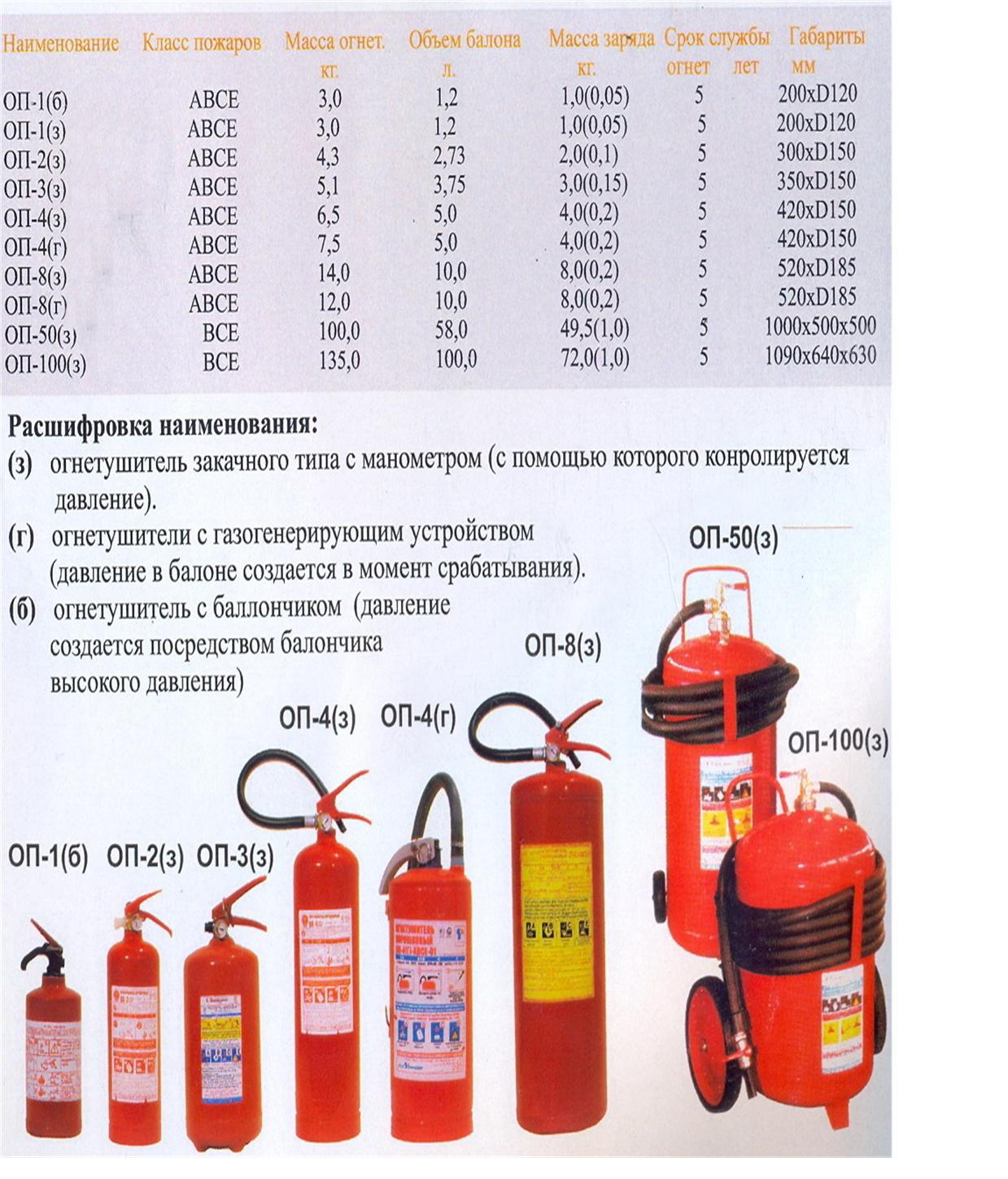 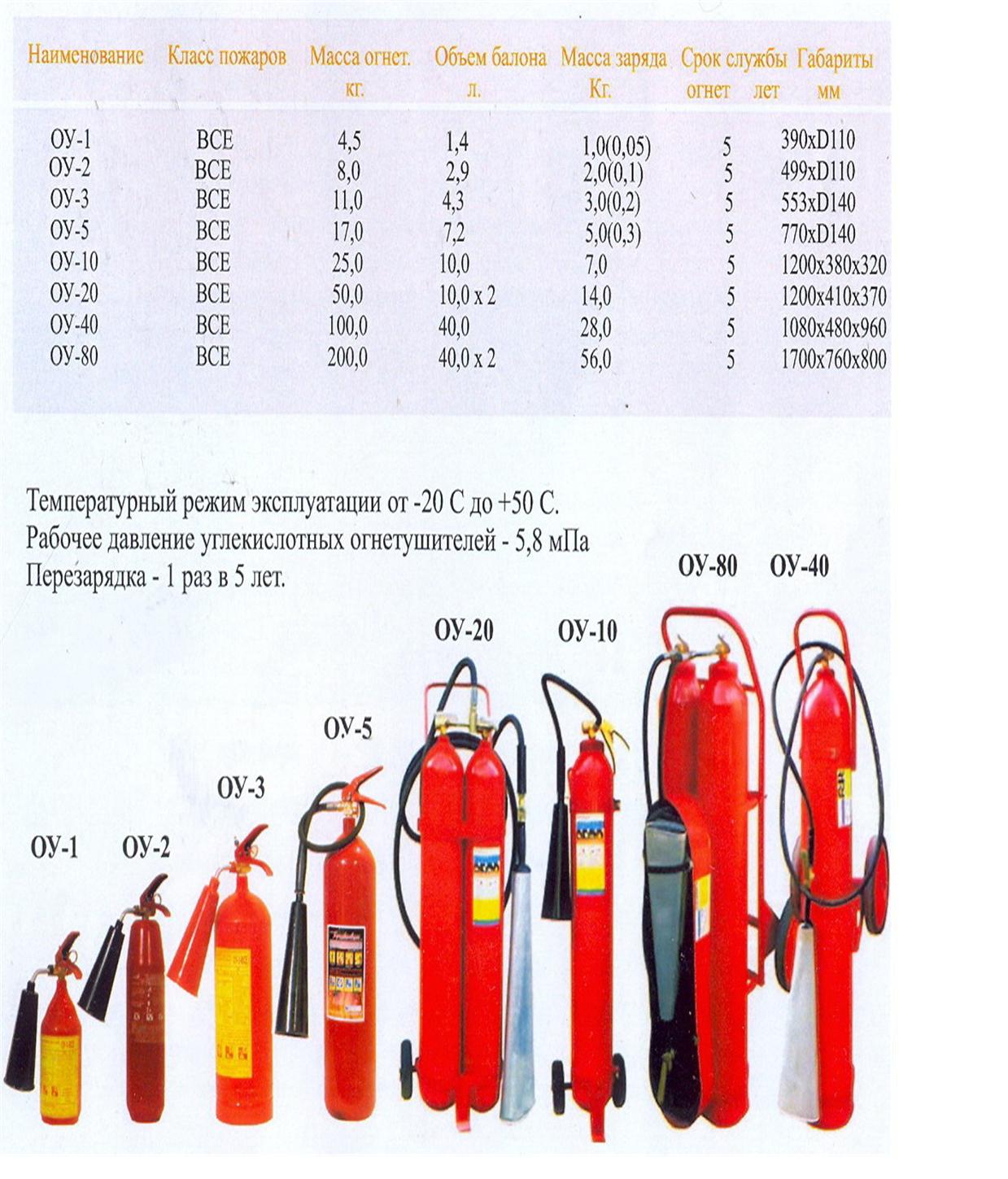 ОБРАЗЦЫ РЕКОМЕНДУЕМЫХ ДОКУМЕНТОВПО ЭКСПЛУАТАЦИИ ОГНЕТУШИТЕЛЕЙВ соответствии с требованиями Правил пожарной безопасности в Российской Федерации и НПБ 166-97 «Пожарная техника. Огнетушители. Требования к эксплуатации», каждый огнетушитель, установленный на объекте, должен иметь порядковый номер, нанесенный на корпус белой краской. На него заводят паспорт установленной формы.Эксплуатационный паспорт на огнетушитель1. Номер, присвоенный огнетушителю.2. Дата введения огнетушителя в эксплуатацию.3. Место установки огнетушителя.4. Тип и марка огнетушителя.5. Завод—изготовитель огнетушителя.6. Заводской номер.7. Дата изготовления огнетушителя.8. Марка (концентрация) заряженного ОТВ.На объекте должно быть определено лицо, ответственное за приобретение, ремонт, сохранность и готовность к действию первичных средств пожаротушения. Ведется журнал учета проверки наличия и состояния огнетушителей (произвольной формы).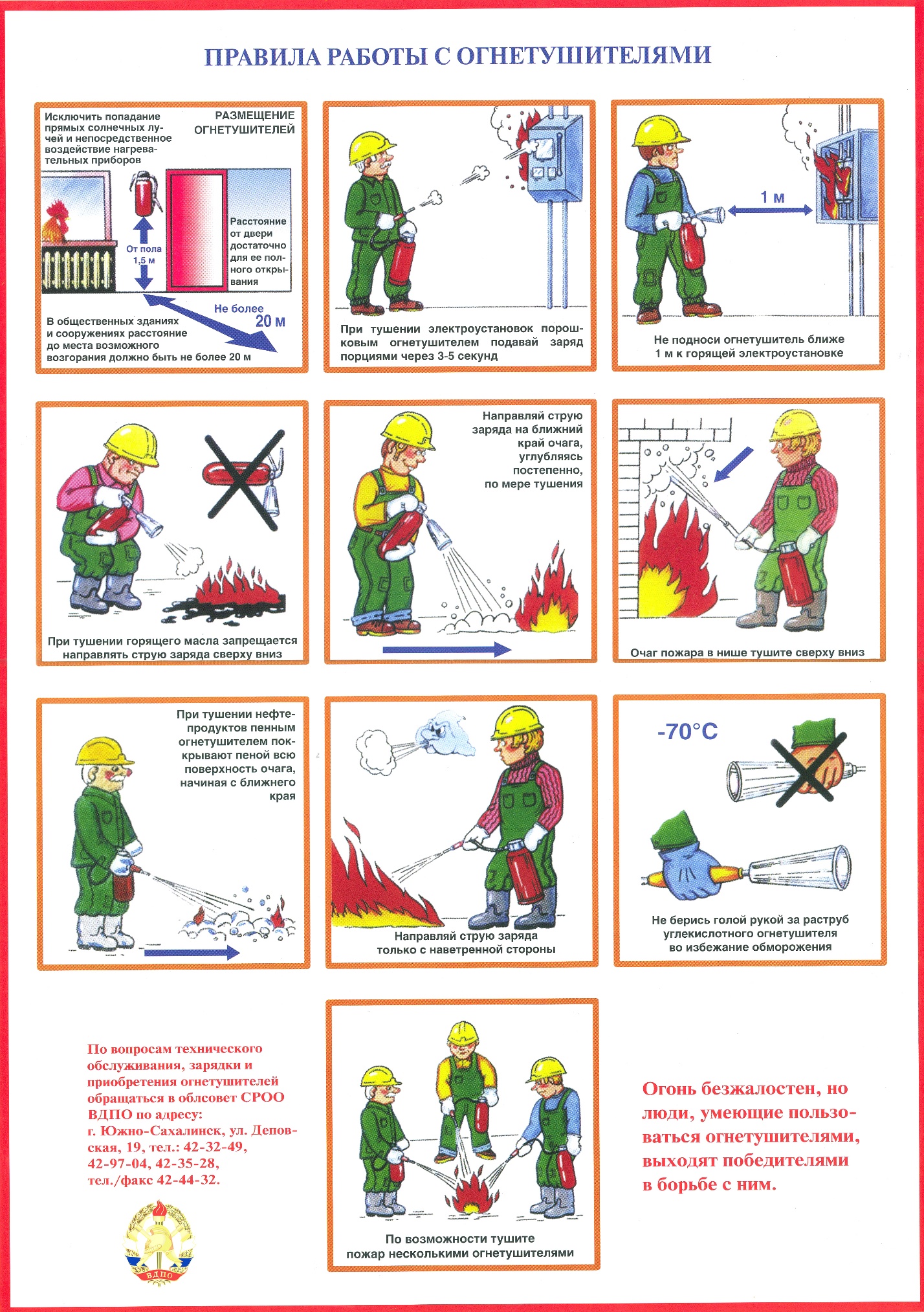 